Healthy Simple Snack Ideas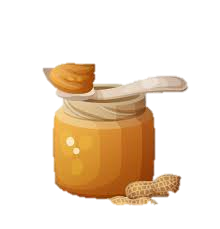 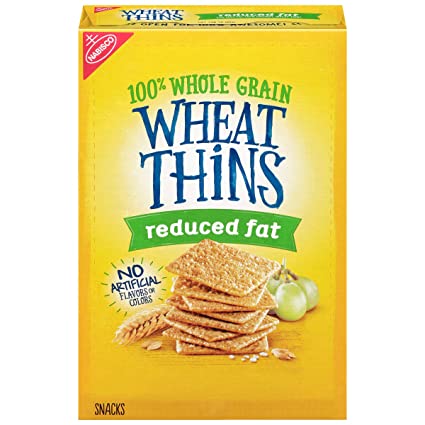 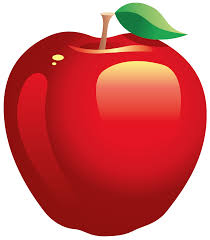 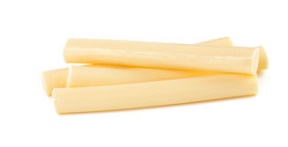               Apple + String Cheese				        Reduced Fat Wheat Thins + Peanut Butter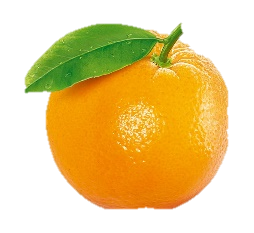 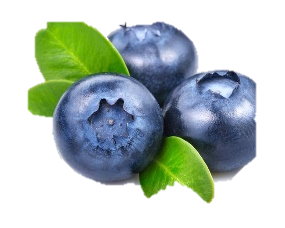 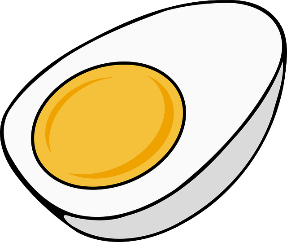 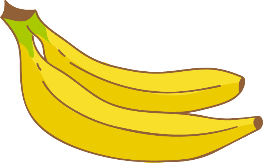 Any type of fruit 					            Hard Boiled Egg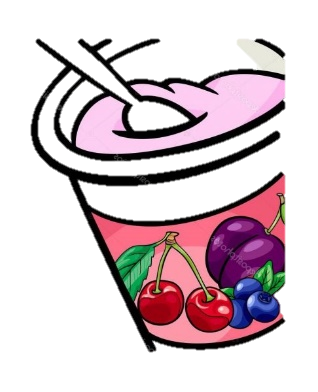 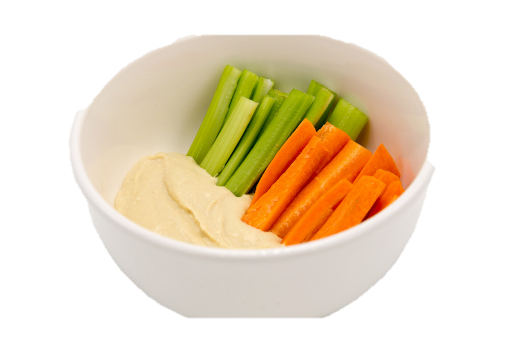 Carrots/Celery + Hummus	                            Yogurt (can be dairy-free/   	                       check for lowest sugar content) 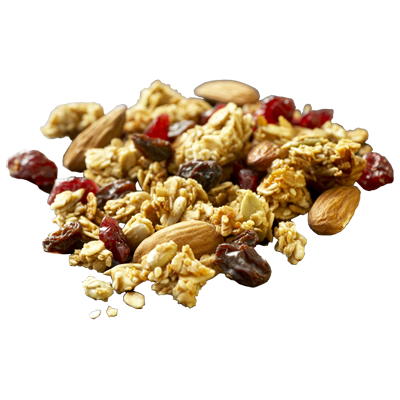 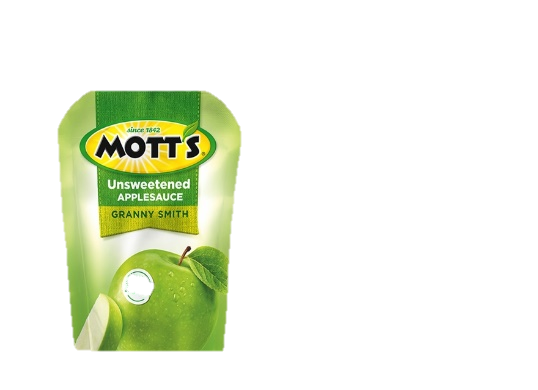                 Unsweetened Apple Sauce					Granola/ handful of nutsIf you’re on the go and want healthier bar options, these are what a dietician has recommended….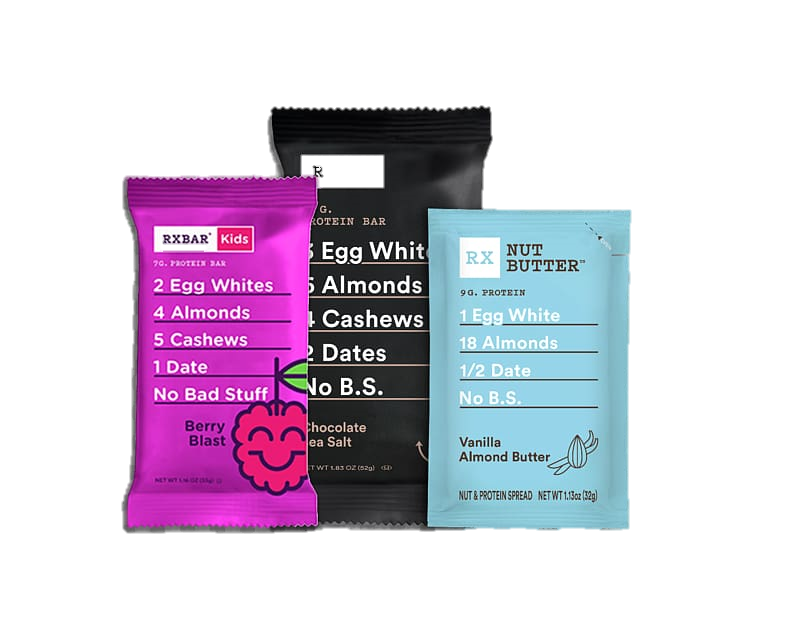 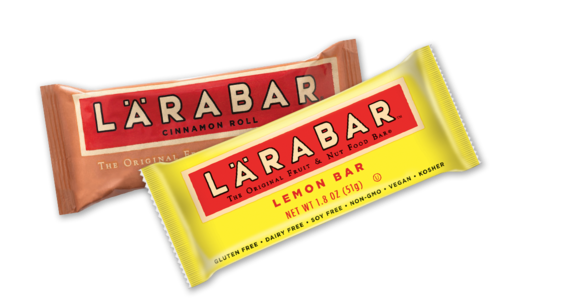 	RX Bars							LARABAR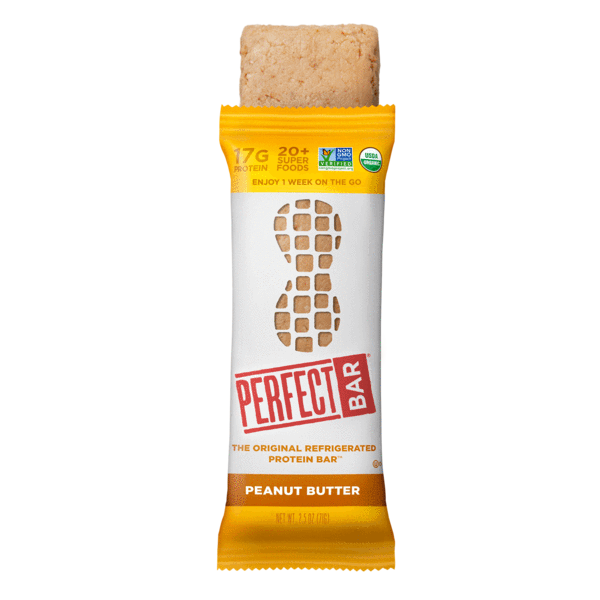 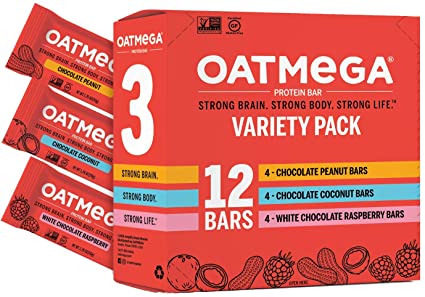                            Perfect Bar						Oatmega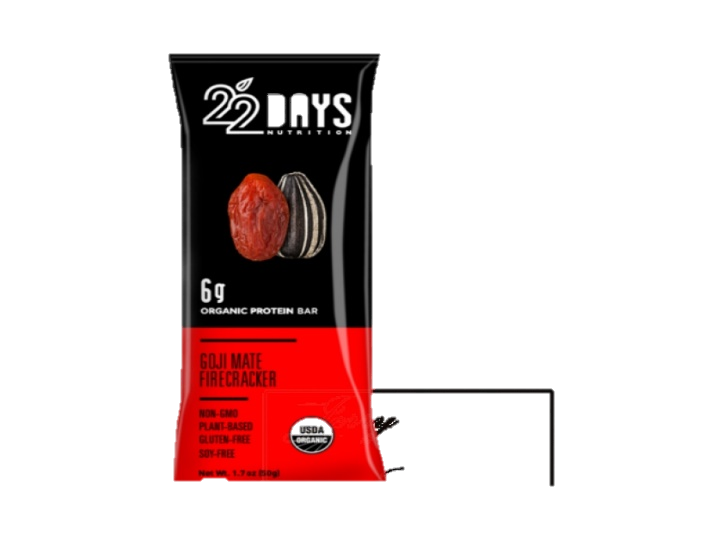 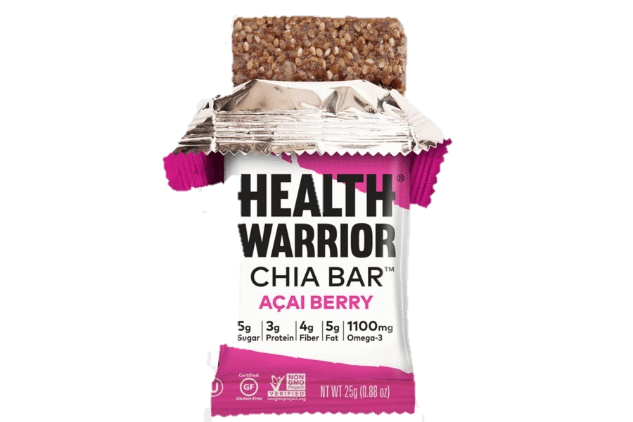                Health Warrior Chia Bar				    22 Days Nutrition Bar